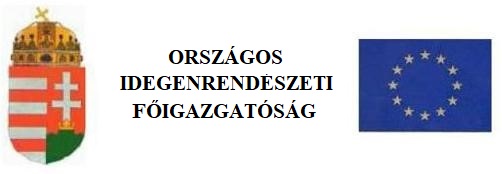 APPENDIX 9(Visit)1. Particulars of sponsor if a natural person1. Particulars of sponsor if a natural person1. Particulars of sponsor if a natural person1. Particulars of sponsor if a natural person1. Particulars of sponsor if a natural personsurname:      surname:      forename:       forename:       forename:       surname by birth:surname by birth:forename by birth:forename by birth:forename by birth: date of birth:        year       month      day place of birth (locality): place of birth (locality): place of birth (locality): country: citizenship:citizenship:citizenship:citizenship: number of letter of invitation with official endorsement:      If sponsor is a third-country natural person:  immigrant;  permanent resident;  received refugee status from Hungary;  person with permanent resident status;  person having the right of free movement and residence;If sponsor is a third-country natural person:  immigrant;  permanent resident;  received refugee status from Hungary;  person with permanent resident status;  person having the right of free movement and residence;If sponsor is a third-country natural person:  immigrant;  permanent resident;  received refugee status from Hungary;  person with permanent resident status;  person having the right of free movement and residence;If sponsor is a third-country natural person:  immigrant;  permanent resident;  received refugee status from Hungary;  person with permanent resident status;  person having the right of free movement and residence; number and validity period of official certificate:       2. Particulars of sponsor if a legal person established in Hungary 2. Particulars of sponsor if a legal person established in Hungary 2. Particulars of sponsor if a legal person established in Hungary 2. Particulars of sponsor if a legal person established in Hungary 2. Particulars of sponsor if a legal person established in Hungary name:       name:       name:       number and validity of letter of invitation with official endorsement:       number and validity of letter of invitation with official endorsement:       registered address:       registered address:       registered address:       registered address:       registered address:      INFORMATIONINFORMATIONINFORMATIONINFORMATIONINFORMATIONThe application for residence permit must be submitted in person with documents verifying compliance with conditions for residence enclosed. One facial photograph and proof of payment of the administrative service fee provided for by law must also be enclosed with the application. At the time of submitting the application the applicant shall produce his/her valid travel document. The passport must be valid for at least 3 additional months beyond the date of expiry of the residence permit.The application for residence permit must be submitted in person with documents verifying compliance with conditions for residence enclosed. One facial photograph and proof of payment of the administrative service fee provided for by law must also be enclosed with the application. At the time of submitting the application the applicant shall produce his/her valid travel document. The passport must be valid for at least 3 additional months beyond the date of expiry of the residence permit.The application for residence permit must be submitted in person with documents verifying compliance with conditions for residence enclosed. One facial photograph and proof of payment of the administrative service fee provided for by law must also be enclosed with the application. At the time of submitting the application the applicant shall produce his/her valid travel document. The passport must be valid for at least 3 additional months beyond the date of expiry of the residence permit.The application for residence permit must be submitted in person with documents verifying compliance with conditions for residence enclosed. One facial photograph and proof of payment of the administrative service fee provided for by law must also be enclosed with the application. At the time of submitting the application the applicant shall produce his/her valid travel document. The passport must be valid for at least 3 additional months beyond the date of expiry of the residence permit.The application for residence permit must be submitted in person with documents verifying compliance with conditions for residence enclosed. One facial photograph and proof of payment of the administrative service fee provided for by law must also be enclosed with the application. At the time of submitting the application the applicant shall produce his/her valid travel document. The passport must be valid for at least 3 additional months beyond the date of expiry of the residence permit. The following must be enclosed with the application: The following must be enclosed with the application: The following must be enclosed with the application: The following must be enclosed with the application: The following must be enclosed with the application:letter of invitation with official endorsementletter of invitation with official endorsementletter of invitation with official endorsementletter of invitation with official endorsementletter of invitation with official endorsementcompleted accommodation registration form signed by landlordcompleted accommodation registration form signed by landlordcompleted accommodation registration form signed by landlordcompleted accommodation registration form signed by landlordcompleted accommodation registration form signed by landlordDuring the process, the immigration authority may request further documents for ascertaining the relevant facts of the case.During the process, the immigration authority may request further documents for ascertaining the relevant facts of the case.During the process, the immigration authority may request further documents for ascertaining the relevant facts of the case.During the process, the immigration authority may request further documents for ascertaining the relevant facts of the case.During the process, the immigration authority may request further documents for ascertaining the relevant facts of the case.The competent immigration authority may be requested to obtain from another authority proof for any data you have supplied. That part of the application shall be construed as consent for the processing and transmission of your personal data. If any requisite data is obtained by the competent immigration authority, the relating charge or administrative service fee must be paid to the immigration authority.The competent immigration authority may be requested to obtain from another authority proof for any data you have supplied. That part of the application shall be construed as consent for the processing and transmission of your personal data. If any requisite data is obtained by the competent immigration authority, the relating charge or administrative service fee must be paid to the immigration authority.The competent immigration authority may be requested to obtain from another authority proof for any data you have supplied. That part of the application shall be construed as consent for the processing and transmission of your personal data. If any requisite data is obtained by the competent immigration authority, the relating charge or administrative service fee must be paid to the immigration authority.The competent immigration authority may be requested to obtain from another authority proof for any data you have supplied. That part of the application shall be construed as consent for the processing and transmission of your personal data. If any requisite data is obtained by the competent immigration authority, the relating charge or administrative service fee must be paid to the immigration authority.The competent immigration authority may be requested to obtain from another authority proof for any data you have supplied. That part of the application shall be construed as consent for the processing and transmission of your personal data. If any requisite data is obtained by the competent immigration authority, the relating charge or administrative service fee must be paid to the immigration authority.